Как укомплектовать предприятие аптечками для оказания первой помощи работникамУзнайте, кого назначить ответственным за аптечки, а также где их размещать и в каком количестве. Что должно быть в аптечках проверьте по памяткам от Системы Охрана труда. Оформить приобретение аптечек поможет пакет заполненных документов. 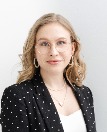 Ирина МатчинаГлавный редактор Системы Охрана трудаЧтобы укомплектовать предприятие аптечкой, назначьте ответственного за аптечку, приобретите содержимое для нее и организуйте санитарный пост для ее хранения.Что изменилось в комплектации аптечки с 1 сентября 2021 года, читайте в статьях профессиональных журналов.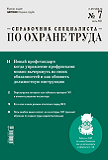 Справочник специалиста по охране трудаКак укомплектовать предприятие аптечками по новым правилам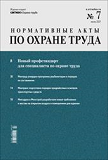 Нормативные акты по охране трудаНовый состав аптечки первой помощи работникамС 1 сентября 2021 года действуют требования к комплектации аптечек, которые утвердили приказом Минздрава от 15.12.2020 № 1331н.Кто отвечает за аптечкуНазначьте сотрудника, который будет приобретать, хранить аптечку и отвечать за ее содержимое. Для этого руководитель организации издает соответствующий приказ. Такие функции можно возложить на сотрудника организации, который прошел обучение по оказанию первой помощи пострадавшим на производстве, при этом отдельная спецподготовка не требуется.Ответственному за аптечку нужно своевременно пополнять ее содержимое по мере использования или истечения сроков годности. Для этого ведут журнал регистрации использования изделий медицинского назначения при оказании первой помощи и оформляют заявки на приобретение изделий медицинского назначения. Как часто проверять укомплектованность аптечек, в законодательстве не определено. Поэтому самостоятельно определите периодичность проверок в локальном нормативном акте, например в приказе об обеспечении комплектации аптечек для оказания первой помощи работникам.СитуацияЕсли у ответственного за аптечки есть медобразование, нужно ли ему проходить обучение оказанию первой помощиДа, нужно.Обучите ответственного за аптечки оказанию первой помощи внутри организации или в учебном центре. Установите периодичность – как для руководителей и специалистов, например, один раз в три года (ст. 219 ТК). Такое обучение проходят все работники организации вне зависимости от образования. Как организовать обучение оказанию первой помощи, читайте в рекомендации Системы.СитуацияКаков срок действия аптечки для оказания первой помощиСрок действия аптечки зависит от срока годности медизделий в ее составе. Например, срок хранения стерильных бинтов – пять лет с момента их изготовления (ГОСТ 1172-93).Аптечку пополните в случае:истечения срока годности медизделий в ее составе;использования медизделий.Это указано в пунктах 5 и 6 Требований, утвержденных приказом Минздрава от 15.12.2020 № 1331н.ВниманиеСостав аптечки изменять нельзя.Чем укомплектовать аптечкуУкомплектуйте аптечки (приказ Минздрава от 15.12.2020 № 1331н):медицинскими масками;медицинскими перчаткамиустройством для проведения искусственного дыхания «Рот-Устройство-Рот»;жгутом для остановки артериального кровотечения;медицинскими бинтами;марлевыми салфеткамилейкопластырями;спасательным покрывалом;ножницами для разрезания повязок;инструкцией по оказанию первой помощи.ВниманиеЕсли аптечка произведена или укомплектована до 1 сентября 2021 года, то ее содержимое можно применять в течение срока их годности, но не позднее 31 августа 2025 года.Это указано в пункте 2 приказа Минздрава от 15.12.2020 № 1331н.Памятка. Что положить в аптечку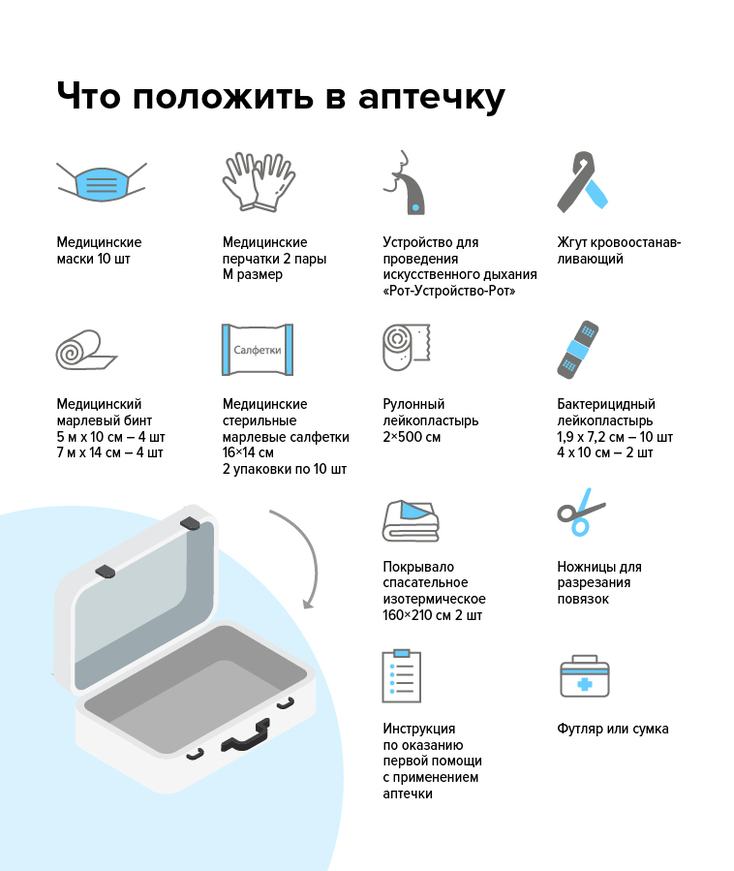 СКАЧАТЬ ПАМЯТКУТребования к комплектации аптечек для оказания первой помощи смотрите в справочнике Системы Охрана труда.СитуацияНужно ли полностью менять комплектацию аптечки с 1 сентября 2021 годаНет, не нужно.Если аптечка произведена и укомплектована до 1 сентября 2021 года, то менять ее комплектацию по новым правилам не нужно. Доукомплектуйте аптечку по новым правилам в двух случаях:истек срок годности изделий;аптечкой пользовались после 1 сентября.В других случаях разрешается не менять содержимое аптечки по 31 августа 2025 года. Это указано в пункте 2 приказа Минздрава от 15.12.2020 № 1331н.СитуацияКакую инструкцию по оказанию помощи прилагать к аптечкеВложите в аптечку инструкцию по оказанию первой помощи, которую разработал Минздрав (инструкция Минздрава от 24.08.2021). Она должна быть в аптечке по новым правилам, которые действуют с 1 сентября 2021 года. Утвердите инструкцию приказом работодателя.Чем укомплектовать автомобильную аптечкуС 1 января 2020 года действуют требования к комплектации автомобильных аптечек, которые утвердили приказом Минздрава от 08.10.2020 № 1080н.Как изменилось содержимое автомобильной аптечки, читайте в статьях профессиональных журналов.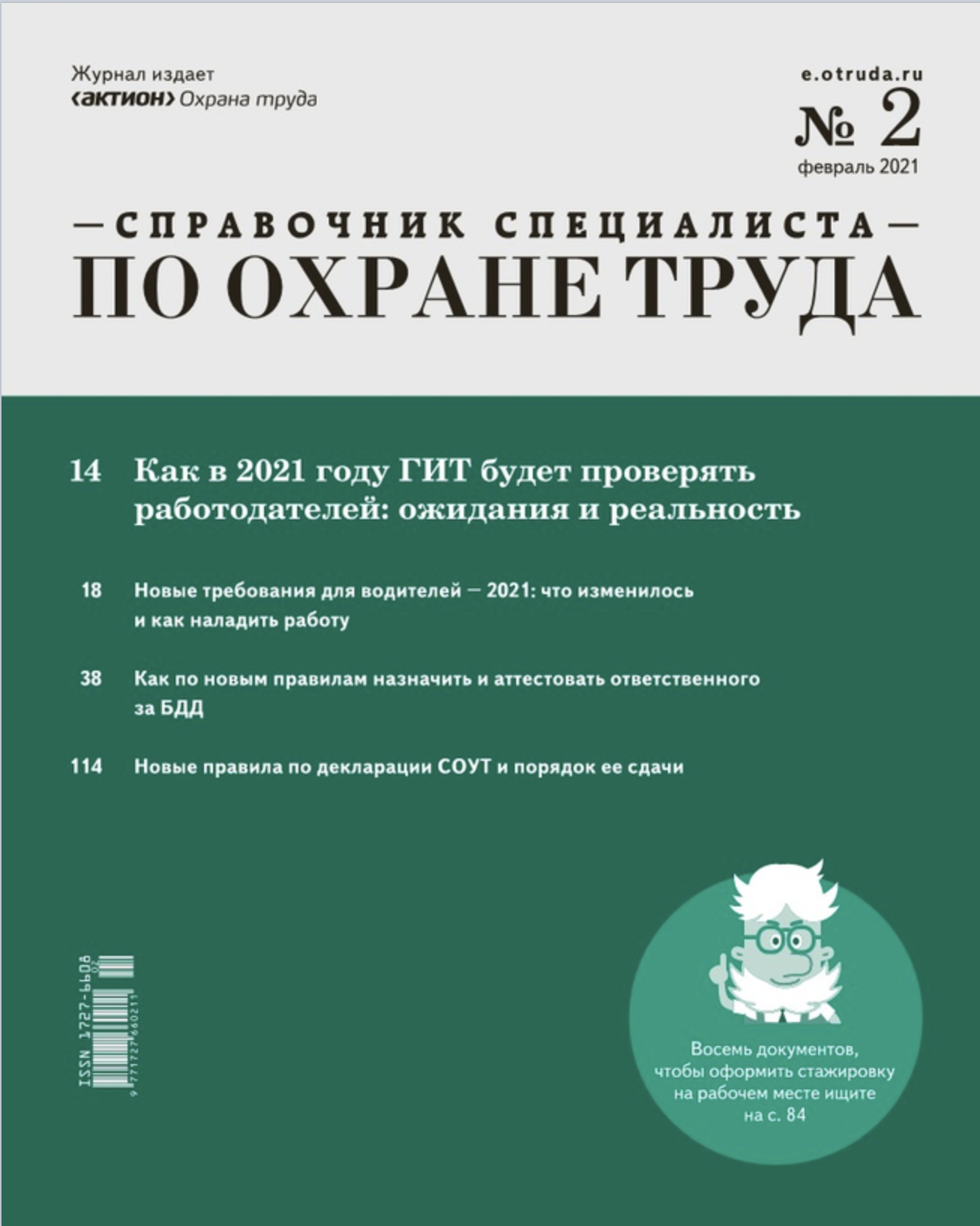 Справочник специалиста по охране трудаРаздайте водителям на обучении: алгоритм первой помощи и инструкция для автомобильной аптечкиУкомплектуйте автомобильные аптечки:медицинскими масками;медицинскими перчатками;устройством для проведения искусственного дыхания «Рот-Устройство-Рот»;жгутом для остановки артериального кровотечения;медицинскими бинтами;марлевыми салфетками;рулонным лейкопластырем;ножницами;инструкцией по оказанию первой помощи.Памятка. Что положить в автомобильную аптечку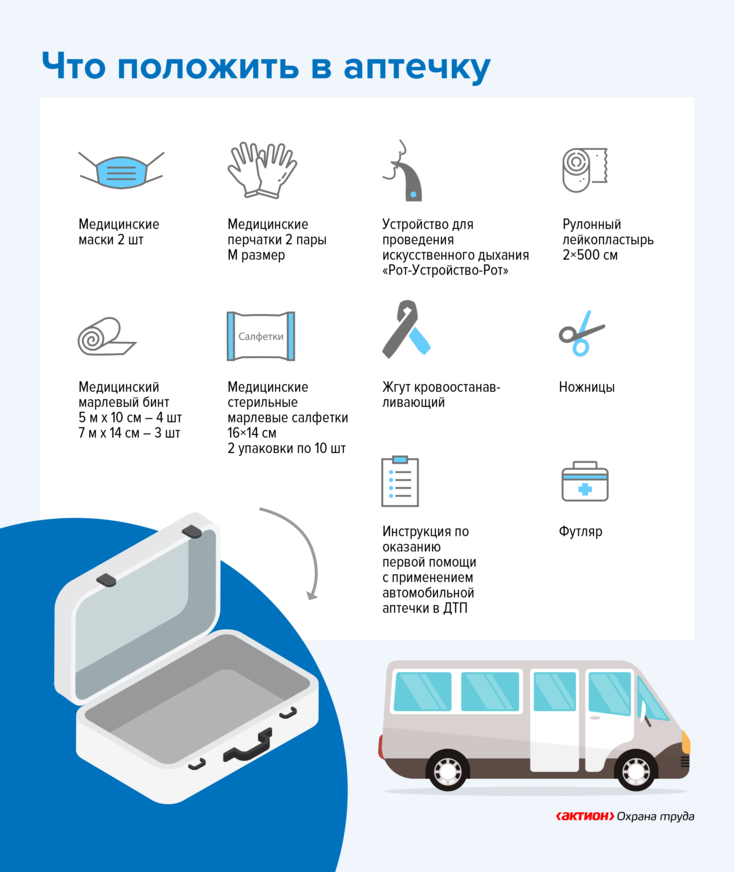 СКАЧАТЬ ПАМЯТКУ ВниманиеЕсли аптечка произведена или укомплектована до 1 января 2020 года, то ее содержимое можно применять в течение срока их годности, но не позднее 31 декабря 2024 года.Это указано в пункте 2 приказа Минздрава от 08.10.2020 № 1080н.Требования к комплектации автомобильных аптечек для оказания первой помощи смотрите в справочнике Системы Охрана труда.Где хранить аптечку Организуйте санитарные посты с аптечками для оказания первой помощи.Расположите посты с таким расчетом, чтобы работники в случае необходимости могли быстро получить к ним доступ (ст. 216.3 ТК).Разместите знак аптечки первой помощи на стенах и дверях помещений, где расположены аптечки. Такой знак выглядит как белый крест на зеленом фоне (табл. Л.2 ГОСТ 12.4.026-2015).Также разместите знак аптечки на плане эвакуации. Как разработать план эвакуации, читайте в рекомендации Системы.СитуацияВправе ли работодатель не создавать санитарные посты с аптечками при наличии в цехе фельдшерского пунктаНет, если в цеху есть фельдшерский пункт, то это не освобождает работодателя от необходимости создавать санитарные посты с аптечками (ст. 216.3 ТК).Если поблизости от рабочих мест находятся аптечки первой помощи, то это позволит оказать первую помощь пострадавшему немедленно, что важно для сохранения жизни и здоровья работника. После этого специалисты в медицинском пункте или в лечебно-профилактическом учреждении могут оказать квалифицированную помощь.СитуацияОбязан ли работодатель создавать санитарные посты с аптечками, если работа не связана с вредными факторамиДа, работодатель обязан создавать санитарные посты с аптечками для оказания первой помощи независимо от того, связана ли работа сотрудников с вредными производственными факторами.В статье 216.3 Трудового кодекса указано: работодатель обязан обеспечивать санитарно-бытовое и лечебно-профилактическое обслуживание работников, в том числе создавать санитарные посты с аптечками для оказания первой помощи.СитуацияМожно ли использовать белый крест на красном фоне вместо зеленого для обозначения санитарного постаДа, можно.ГОСТ 12.4.026-2015, в котором указаны требования к знаку для обозначения аптечки, носит рекомендательный характер. Также работодатель самостоятельно определяет, нужно ли обозначать знаками безопасности санитарные посты. Такого мнения придерживается Минтруд в письме от 14.08.2017 № 15-2/ООГ-2265. Поэтому используйте любой знак, который будет понятен работникам. Например, белый крест на зеленом или красном фоне.Сколько в организации должно быть аптечекКоличество аптечек и их комплектность устанавливает руководитель организации совместно с медработником или специалистом по охране труда. Единого требования к количеству аптечек на предприятиях нет – у каждого работодателя должна быть хотя бы одна аптечка. Точная информация приведена в отраслевых нормативных актах, которые даны в таблице.Таблица. Количество аптечекСитуацияКак рассчитать количество аптечек в организации, где 160 работников, трехэтажное здание и технический этажЗаконодателем не определено, сколько аптечек должно быть на предприятии и где они должны располагаться. Советуем располагать аптечки на видном месте в пределах досягаемости для персонала, на каждом этаже. Количество аптечек определите из расчета одна аптечка примерно на 40 человек.Поэтому если количество сотрудников составляет 160 человек, то приобретите четыре аптечки.СитуацияДолжны ли быть в аптечке лекарственные препаратыНет, не должны.Включать лекарственные препараты в состав аптечки для оказания первой помощи запрещено. За это нарушение законодательства работодатель может понести административную ответственность (ст. 5.27 КоАП).Использовать лекарственные средства можно лишь в том случае, если предприятие получит лицензию на медицинскую деятельность.Оказывать первую медицинскую помощь должен человек, имеющий медицинское образование. Если на работе случился инцидент, нужно срочно вызвать специалистов и обеспечить пострадавшему покой. Не выдавайте пострадавшему лекарства – препарат может вызвать непредсказуемую аллергическую реакцию.По ГК вред здоровью, нанесенный работнику в результате развития побочных эффектов от приема лекарственных препаратов, должен возмещаться причинителем вреда.СитуацияКак утилизировать аптечкиВ состав аптечек для оказания первой помощи не входят лекарственные средства (приказ Минздрава от 15.12.2020 № 1331н), поэтому к их утилизации особых требований не предъявляется. Следовательно, все содержимое аптечек можно утилизировать как твердые бытовые отходы (Закон от 24.06.1998 № 89-ФЗ).Какие штрафы грозят за отсутствие аптечкиЗа отсутствие аптечки первой помощи предусмотрена административная ответственность. Она наступает в соответствии с частью 1 статьи 5.27 Кодекса об административных правонарушениях и предусматривает наложение следующих штрафов:на должностных лиц – от 1000 до 5000 руб.;на лиц, осуществляющих предпринимательскую деятельность без образования юридического лица, – от 1000 до 5000 руб.;на юридических лиц – от 30 000 до 50 000 руб.Кроме того, при проведении проверки Роспотребнадзором работодатель может быть привлечен к административной ответственности по статье 6.3 Кодекса об административных правонарушениях.
«Как укомплектовать предприятие аптечками для оказания первой помощи работникам». И. Матчина
© Материал из Справочной системы «Охрана труда».
Подробнее: https://1otruda.ru/#/document/16/119092/bssPhr2/?of=copy-b35634a270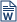 Приказ об аптечках первой помощиЖурнал регистрации использования изделий медицинского назначения при оказании первой помощиЗаявка о приобретении изделий медицинского назначенияПриказ об обеспечении комплектации аптечек для оказания первой помощи работникамПриказ о создании санитарных постов с аптечкамиКоличество аптечекНормативный актВ окрасочных цехахПункт 7.12 Санитарных правил при окрасочных работах с применением ручных распылителейНа каждом бульдозереПункт 2.5 Типовой инструкции по охране труда для водителей электропогрузчиков, автопогрузчиков, ковшовых погрузчиков и машинистов бульдозеровВ каждой лабораторииПункт 11.1.2 Временных рекомендаций (правил) по охране труда при работе в лабораториях (отделениях, отделах) санитарно-эпидемиологических учреждений системы МинздраваВ транспортных средствах при перевозке пестицидовПункты 434, 478, 553, 1031 Правил по охране труда в лесозаготовительном, деревообрабатывающем производствах и при выполнении лесохозяйственных работВ передвижном домике каждой бригадыПункты 434, 478, 553, 1031 Правил по охране труда в лесозаготовительном, деревообрабатывающем производствах и при выполнении лесохозяйственных работУ каждого работника  при тушении лесных пожаров уПункты 434, 478, 553, 1031 Правил по охране труда в лесозаготовительном, деревообрабатывающем производствах и при выполнении лесохозяйственных работВ отделении проклейкиПункты 434, 478, 553, 1031 Правил по охране труда в лесозаготовительном, деревообрабатывающем производствах и при выполнении лесохозяйственных работУ каждого работника при работе в малообжитых и труднодоступных районахПункт 1.5.18 Правил по технике безопасности на топографо-геодезических работах ПТБ-88В составе систем спасения и эвакуацииПункт 137 Правил по охране труда при работе на высотеВ холодильном машинном отделении и в помещениях с холодильными аппаратами или вблизи от этих помещенийПункт 331 Правил по охране труда при добыче (вылове), переработке водных биоресурсов и производстве отдельных видов продукции из водных биоресурсов У каждой бригады, выполняющей работы в колодцах, камерахПункт 146 Правил по охране труда в ЖКХНа каждом производственном участке, в цехах, мастерских, на самоходных сельскохозяйственных машинах и транспортных средствахПункты 29, 148, 191, 196, 752, 807, 822, 863 Правил по охране труда в сельском хозяйствеВ машинах и агрегатах для внесения жидких минеральных удобренийПункты 29, 148, 191, 196, 752, 807, 822, 863 Правил по охране труда в сельском хозяйствеВ местах работы с пестицидами и агрохимикатамиПункты 29, 148, 191, 196, 752, 807, 822, 863 Правил по охране труда в сельском хозяйствеНа площадках для приготовления растворов пестицидовПункты 29, 148, 191, 196, 752, 807, 822, 863 Правил по охране труда в сельском хозяйствеУ группы при поиске лошадейПункты 29, 148, 191, 196, 752, 807, 822, 863 Правил по охране труда в сельском хозяйствеУ каждого оленеводы при уходе за стадом оленейПункты 29, 148, 191, 196, 752, 807, 822, 863 Правил по охране труда в сельском хозяйствеВ каждом панторезном пунктеПункты 29, 148, 191, 196, 752, 807, 822, 863 Правил по охране труда в сельском хозяйствеВ каждом доме звероводческой бригадыПункты 29, 148, 191, 196, 752, 807, 822, 863 Правил по охране труда в сельском хозяйствеНа участках проведения работПункт 18 Правил по охране труда при проведении полиграфических работВ каждом помещении при приготовлении цианистых растворовПункт 128 Правил по охране труда при нанесении металлопокрытийНа объектах сооружения мостовПункт 37 Правил по охране труда при строительстве, реконструкции, ремонте и содержании мостовНа передвижных усилительных станцияхПункт 172 Правил по охране труда при выполнении работ на объектах связиВ производственных помещениях для проведения сульфитации, десульфитации и хранения сульфитированных полуфабрикатов и продуктовПункты 67, 511 Правил по охране труда при производстве отдельных видов пищевой продукцииВ складском помещенииПункты 67, 511 Правил по охране труда при производстве отдельных видов пищевой продукцииВ помещениях диагностики пожарной техникиПункт 112 Правил по охране труда в подразделениях пожарной охраныНа объектах проведения строительного производстваПункт 34 Правил по охране труда при строительстве, реконструкции и ремонтеВ аккумуляторных помещенияхПункт 133 Правил по охране труда на морских судах и судах внутреннего водного транспортаНа территориально обособленном объекте ОЗППункт 11 Правил по охране труда при работе в ограниченных и замкнутых пространствах